検査結果通知書・　この検査結果は、「ワクチン・検査パッケージ制度」や「対象者全員検査」等においてのみ有効です。　・　入店・入場等の際に、身分証明書とともに提示してください。・　本通知書における検査結果は、新型コロナ感染症の患者であるかどうかの診断結果を示すものではありません。陽性の方は、入場・入店等できません。□　受検者氏名	 ______________________（フリガナ＿＿＿＿＿＿＿＿＿＿＿＿）□　検体採取日※１	 　　　年　　月　　日□　検査結果	　　　　陰性　・　陽性　　・　判定不能※２□　有効期限※３ 	 　　　年　　月　　日□　検査方法　　　    PCR検査等　・　抗原定量検査　・　抗原定性検査□　検体	        唾液　・　鼻腔ぬぐい液　・　鼻咽頭ぬぐい液□　使用した検査試薬又は検査キット名　　＿＿＿＿＿＿＿＿＿＿＿＿＿＿＿＿＿＿※１　検査日のみがわかる場合は検査日を記入。抗原定性検査の場合は検査日。※２　判定不能は陰性として取り扱うことはできないため、再度の検査を受けてください。その際、適宜検査の申込みをした事業者等とご相談ください。※３　有効期限： PCR検査等は採取日＋３日、抗原定性検査は検査日＋１日□　事業所名（又は検査所名）※４　　　＿＿＿＿＿＿＿＿＿＿＿＿＿＿＿＿＿＿□　検査管理者氏名	　　　　　　　　 ____________________________________※４　PCR検査等・抗原定量検査の場合は、検査分析を行った検査所名を記載。【陽性の場合】□　検査キット配布・陽性者登録センターへの登録、または医療機関を受診してください。※　なお、滋賀県ホームページに検査キット配布・陽性者登録センターへ陽性者情報の登録、医療機関の受診に関する情報を掲載しておりますので必ずご確認ください。※　インターネット環境が無い等の理由等でホームページをご確認できない方は医療機関を受診ください。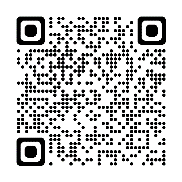 滋賀県ホームページ：自己検査により陽性が判明した場合の登録についてURL: https://www.pref.shiga.lg.jp/ippan/kenkouiryouhukushi/yakuzi/327004.html検査キット配布・陽性者登録センター問い合わせ窓口　TEL:0120-935-395　受付時間:9時～17時（別添６　紙で発行する場合の記載例）検査結果通知書・　この検査結果は、「ワクチン・検査パッケージ制度」や「対象者全員検査」等においてのみ有効です。　・　入店・入場等の際に、身分証明書とともに提示してください。・　本通知書における検査結果は、新型コロナ感染症の患者であるかどうかの診断結果を示すものではありません。陽性の方は、入場・入店等できません。□　受検者氏名	 〇〇　〇〇__________________（フリガナ　〇〇　〇〇＿　＿）□　検体採取日※１	 ○○○○年〇月〇日□　検査結果	　　　　陰性　・　陽性　・　判定不能※２□　有効期限※３  	 ○○○○年〇月〇日□　検査方法　　　    PCR検査等　・　抗原定量検査　・　抗原定性検査□　検体	        唾液　・　鼻腔ぬぐい液　・　鼻咽頭ぬぐい液□　使用した検査試薬又は検査キット名　　〇〇　〇〇_________________ ※１　検査日のみがわかる場合は検査日を記入。抗原定性検査の場合は検査日。※２　判定不能は陰性として取り扱うことはできないため、再度の検査を受けてください。その際、適宜検査の申込みをした事業者等とご相談ください。※３  有効期限：PCR検査等は採取日＋３日、抗原定性検査は検査日＋１日□　事業所名（又は検査所名）※４　　　　〇〇　〇〇_________________□　検査管理者氏名	　　　　　　　　　 〇〇　〇〇_________________※４　PCR検査等・抗原定量検査の場合は、検査分析を行った検査所名を記載。【陽性の場合】□　検査キット配布・陽性者登録センターへの登録、または医療機関を受診してください。※　なお、滋賀県ホームページに検査キット配布・陽性者登録センターへ陽性者情報の登録、医療機関の受診に関する情報を掲載しておりますので必ずご確認ください。※　インターネット環境が無い等の理由等でホームページをご確認できない方は医療機関を受診ください。滋賀県ホームページ：自己検査により陽性が判明した場合の登録についてURL: https://www.pref.shiga.lg.jp/ippan/kenkouiryouhukushi/yakuzi/327004.html検査キット配布・陽性者登録センター問い合わせ窓口　TEL:0120-935-395　受付時間:9時～17時